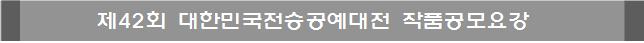   제42회 대한민국전승공예대전 작품 공모요강을 다음과 같이 공고하오니 전통공예인 여러분의 많은 참여를 바랍니다.1. 명    칭 : 제42회 대한민국전승공예대전2. 주    최 : 문화재청 국립무형유산원, (사)국가무형문화재기능협회3. 주    관 : (사)국가무형문화재기능협회4. 후    원 : 문화체육관광부, 한국문화재재단 외 예정5. 개막식 및 시상식 : 2017. 11. 17(금) 6. 전시기간 : 2017. 11. 18(토) ~ 26(일) 7. 전시장소 : 아라아트센터 8. 공모내용※ 문의처: (사)국가무형문화재기능협회  TEL.(02)3453-1685~6 / FAX.(02)565-3482  (135-874) 서울특별시 강남구 봉은사로 406 (삼성동 112-2) 국가무형문화재전수교육관 407호※ 출품신청서 등 출품관련 소정양식은 협회 홈페이지 www.kpicaa.co.kr 에서 다운받을        수 있음.제42회 대한민국전승공예대전 출품 유의사항● 제42회 대한민국전승공예대전에 작품 출품을 준비하시는 작가들께서는 본 공모전의 목적과 취지에 따라 '출품 유의사항'을 정확하게 인지하시고 출품하여 주시기 바랍니다.● '출품 유의사항'은 대한민국전승공예대전이 우리 공예기술원형의 '전승'과 '발전'에 기여하는 공모전이 되도록 하기 위하여 보다 명료한 출품기준을 확립하고 이를 출품 작가들에게 제시하고자 시행되는 것입니다. 유의사항의 내용은 심사과정에서 판단 기준으로 활용하되 평가 시 가점 혹은 감점 요인으로 적용할 예정이며 해가 거듭 될수록 관련사항들이 강화, 정립될 것입니다.● '출품 유의사항'은 공모 및 운영 주체와 출품작가, 심사위원, 나아가 향유층의 우리 공예기술원형에 대한 올바른 이해와 적용, 평가, 향유상의 일관성을 확보하는 중요한 기준이 될 것입니다. 많은 관심과 적극적 참여를 부탁드립니다.1. 한국 전통의 공예기술과 조형미를 발전적으로 전승하는 범위 안에서 제작할 것-기형, 기법, 문양 등 (전례 없는 새로운 창안품이거나 외국 것을 모방한 작품제작은 피할 것)2. 작품제작에 있어 종목별 전통기술 원형을 변질시킬 우려가 있는 기법이나 기계사용 피할 것 (전승적 맥락상 반드시 수공작업을 해야 할 공정과정 엄수할 것)3. 재료사용에 있어 전통적으로 전승되어 온 재료를 사용할 것   (화학적 재료 사용 피할 것)4. 국가무형문화재 지정종목 외 조각적․회화적 요소가 공예기술적 요소를 지나치게 훼손하는 작품출품은 가능한 피할 것5. 각 분과별 유의사항제42회 대한민국전승공예대전 출품신청서<주최 측 보관용> ＊굵은 선 안은 기재하지 마십시오.   ----------------------------절--취--선-----------------------------    <출품자 보관용> 작품반출시 이 접수증과 신분증을 제시하시기 바랍니다.*반출기간 : 낙선작품 _ 2017. 9. 12(화) ~ 13(수) / 수상작품 _ 반출일자 추후 통지*반출기간 내에 반출하지 않아 발생한 분실, 변형, 파손 등의 사고에 대해서 주최 측에서 책임지지 않습니다.*주최 측은 출품된 모든 작품을 촬영, 모사하여 인쇄물 및 기타 저작물에 사용할 수 있습니다.*작품심사결과 발표는 지정된 일시에 협회 홈페이지에 게재합니다. 개별 연락은 하지 않습니다.*문의처 *TEL: (02)3453-1685~6 *E-MAIL: kpicaa88@hanmail.net *홈페이지 : www.kpicaa.co.kr제42회 대한민국전승공예대전 출품작품 설명서* 본 설명서는 심사 자료와 도록 제작 시 작품 설명 자료로 활용되오니 재료, 도구, 기법 등에 대한 정보와 제작과정, 작품의 특징, 참고사항 등을 정확히 기재해 주십시오(별지 첨부 가능).※ 작성 시 유의사항 : 작품 제작에 관한 참고문헌이나 관련 자료는 별도로 첨부해 주십시오.제42회 대한민국전승공예대전 작품사진 및 협력자 정보※ 작품사진은 아래에 부착하여 주시기 바랍니다.   부착된 사진은 전시연출 및 작품 확인(수량 및 형태 등)에 활용될 예정입니다.○ 출품자를 제외한 협력자 모두를 기재하되 사실대로 하십시오(협력자 서명은 필요하지 않습니다).※ 기재 사항이 많은 경우 별지를 사용해 주십시오.※ 기재 내용이 사실과 다를 시, 수상작 발표 후에도 수상을 취소하고 법적 조치를 취할 수 있습니다.제42회 대한민국전승공예대전 출품서약서  1. 제42회 대한민국전승공예대전에 출품한 위 작품은 본인이 단독(혹은 공동)으로 제작하였으며 본 공모전을 포함한 다른 공모전 또는 전시회에 출품하지 않은 미발표작품임을 확인합니다.  2. 대통령상, 국무총리상, 문화체육관광부장관상, 문화재청장상, 국립무형유산원장상을 수상할 경우 해당 작품을 (사)국가무형문화재기능협회에 귀속할 것을 동의합니다.  3. 본 출품서에 기재한 내용이 모두 사실이며, 수상작 발표 이후라도 출품 규정과 서약내용을 위배한 것이 드러날 경우 운영위원장이 수상을 취소하고 이후 3년간 본 대회에 출품을 불허하며 가능한 모든 법적(민·형사) 조치를 취하여도 이의 없음을 서약합니다. 2017.    .     .(사)국가무형문화재기능협회 귀중제42회 대한민국전승공예대전 출품작가 경력카드*공모전 수상경력은 주최처와 개최 회수를 바르게 적어주십시오.구분내           용출품◦ 작품접수 : 2017. 8. 29(화)~ 8. 31(목) 국가무형문화재전수교육관 2, 3층 전시관            (9:00~18:00까지)◦ 출품자격 : 대한민국 국민(국가‧시‧도 지정 무형문화재 기능보유자 제외)◦ 출 품 료 : 1종당 50,000원(단, 일괄작품[짝, 조, 벌 등]은 1종으로 인정)◦ 접수서류 : (소정양식) 출품신청서, 출품작설명서, 출품서약서 등◦ 유의사항 : 반드시 아래 및 별첨하는 '제42회 대한민국전승공예대전 출품 유의사항' 참조.  ① 출품작은 본인이 단독 혹은 공동으로 제작한 것으로 내용에 따라 출품서에 이를 정확하게 명기하여야하며 다른 공모전 또는 전시회에 출품하지 않은 미발표 작품이어야 함.  ② 작가 양심에 따라 제작 과정과 기재 사항이 일치하여야 하고 이전에 출품했던 동일한 작품은 재 출품이 불가하며, 수상작 발표 후일지라도 규정을 위배하였을 경우 운영위원장이 수상을 취소하고 이후 3년간 대한민국전승공예대전에 출품이 불가하며 모든 법적(민․형사) 조치를 취하여도 이의 없음을 서약함.대상작품◦ 우리의 전통기법과 전통재료에 의해 제작된 전승적 전통공예 전 분야의 작품대상작품◦ 현대적 창작품, 관광민예품, 모조품 등은 제외◦ 전시 중에 변질 및 파손될 우려가 있는 작품은 제외◦ 유의사항 : ① 평면작품 중 액자는 유리, 아크릴 사용금지② 전통작품과 이질감 있는 합성 재료 사용금지   (MDF, 플라스틱, 화학사 등)③ 표구 가능한 작품의 경우 전체 표구할 것   (심사 시 필요에 따라 표구 후면 일부 파손할 수 있음)규격및수량◦ 규격 : ① 평면 210cm×210cm(세로×가로) 이내            (액자의 경우 틀까지 포함, 병풍 등 접는 작품은 접힌 상태로 보되 병풍은 12폭 이내로 제한                단 전시 시 펼침 상태는 규격에 준함)② 입체 110cm×160cm×210cm(세로×가로×높이) 이내            (전승된 유물의 규격기준에 따라 예외를 인정하며 분리되는 작품은 분리된 상태로 보되                전시에 부적합한 작품은 제외됨)◦ 무게 : 200kg이내        (단, 중량이 100kg이상일 경우 추후 운영상 관계된 모든 운송은 본인이 책임 운영함)◦ 수량 : 1인당 2종(작품) 이내         (용도상 쌍을 이루는 작품은 1종으로 인정. 반드시 형태 또는 문양이 연계되어야 함)시상내역◦ 대통령상                                                  1명(상장 및 상금 삼천만원)◦ 국무총리상                                                1명(상장 및 상금 일천오백만원)◦ 문화체육관광부장관상                                      1명(상장 및 상금 일천만원)◦ 문화재청장상                                              1명(상장 및 상금 팔백만원)◦ 국립무형유산원장상                                        1명(상장 및 상금 육백만원)◦ 한국문화예술위원회위원장상                                1명(상장 및 상금 이백만원)◦ 한국문화재재단이사장상                                    1명(상장 및 상금 이백만원)◦ 한국공예디자인문화진흥원장상                              1명(상장 및 상금 이백만원)◦ 문화재위원장상                                            1명(상장 및 상금 이백만원)◦ 국가무형문화재기능협회이사장상                            1명(상장 및 상금 이백만원)◦ 장려상                                                    30명 내외(상장)◦ 특  선                                                    30명 내외(상장)◦ 입  선                                                    000명(상장)* 대통령상, 국무총리상, 문화체육관광부장관상, 문화재청장상, 국립무형유산원장상 수상 작품에 한하여 (사)국가무형문화재기능협회에 귀속하되, 귀속 작품에 대한 저작권은 수상자에게 있음.분과작품 출품 시 유의사항세부분야1분과천연목재 사용(합판, MDF 등 사용금지)소목, 소반, 목조각1분과전통짜임기법 사용(못, 인공접착제 사용금지)소목, 소반, 목조각1분과전통적인 유칠, 옻칠로 마감(화학적 마감재 사용금지)소목, 소반, 목조각2분과천연재료 사용화각, 죽(죽세공, 낙죽, 발 등), 각자2분과낙죽작품의 경우 기계인두 사용금지화각, 죽(죽세공, 낙죽, 발 등), 각자2분과전통적인 유칠, 옻칠로 마감(화학적 마감재 사용금지)화각, 죽(죽세공, 낙죽, 발 등), 각자3분과전체 손바느질 할 것(기계사용 금지)자수3분과비단, 삼베 등 전통적 재료 사용자수4분과반드시 천연염색(식물성 염료 사용)매듭, 다회, 천연염색4분과비단, 삼베 등 전통적 재료 사용매듭, 다회, 천연염색5분과발물레 성형도자, 옹기5분과전통 장작 가마 소성도자, 옹기5분과천연유약 사용도자, 옹기분과작품 출품 시 유의사항세부분야6분과전통적 재료 사용제지(색지, 지장지, 지승지),색전지, 지승, 지호, 지화 6분과옻칠 및 찹쌀풀 등 천연 마감재 사용제지(색지, 지장지, 지승지),색전지, 지승, 지호, 지화 6분과아교, 어교 등 천연접착제 사용제지(색지, 지장지, 지승지),색전지, 지승, 지호, 지화 7분과금, 은, 철, 구리, 백동 등 전통적 재료 사용조각, 입사, 유기, 칠보, 금은세공장신구, 주물성형7분과문헌 및 유물에 나타난 문양 시문조각, 입사, 유기, 칠보, 금은세공장신구, 주물성형8분과전통적 재료사용(안료, 접착제, 종이,  비단 등)단청, 불화, 민화, 낙화8분과낙화작품의 경우 기계인두 사용금지단청, 불화, 민화, 낙화8분과병풍의 경우 12폭으로 제한, 높이 210cm으로 제한단청, 불화, 민화, 낙화9분과전통적 재료사용(목재, 명주사, 접착제, 가죽 등)악기10분과옥, 석공예 재료-옥돌, 수정, 산호, 마노, 호박, 화강암, 대리석 등 옥, 석, 피혁, 초고, 장신구, 마미, 부채, 연, 모필, 화혜, 관모 등10분과초고공예 재료-골풀, 왕골, 삼, 싸리껍질, 댕댕이, 짚, 맥간 등옥, 석, 피혁, 초고, 장신구, 마미, 부채, 연, 모필, 화혜, 관모 등11분과 천연목재 사용(합판, MDF 등 사용금지)옻칠, 나전, 건칠, 채화 등11분과 전통짜임기법 사용(못, 인공접착제 사용금지)옻칠, 나전, 건칠, 채화 등11분과 화학적 안료 사용금지옻칠, 나전, 건칠, 채화 등12분과전체 손바느질 할 것(기계사용 금지)직물(삼베, 모시, 무명, 명주 등), 침선12분과비단, 삼베 등 전통적 재료 사용직물(삼베, 모시, 무명, 명주 등), 침선분      과분      과   (     )분과기능전공분야제작구분제작구분단독제작, 공동제작제작자성    명 (한글)                   (한자) (한글)                   (한자) (한글)                   (한자) (한글)                   (한자)성별성별남, 여제작자주    소 (     -     ) (     -     ) (     -     ) (     -     ) (     -     ) (     -     ) (     -     )제작자 연  락  처 연락처 :                휴대폰 :  연락처 :                휴대폰 :  연락처 :                휴대폰 :  연락처 :                휴대폰 :  연락처 :                휴대폰 :  작품 판매여부( 가 / 부 ) 작품 판매여부( 가 / 부 )제작자공동제작자 성  명 :                연락처 :               성  명 :                연락처 :               성  명 :                연락처 :               성  명 :                연락처 :               성  명 :                연락처 :               작품가격:           만원 작품가격:           만원접 수 번 호접 수 번 호작       품       명작       품       명작       품       명종(수량)종(수량) 규  격(대표작, cm) 규  격(대표작, cm)  1종(    )점  1종(    )점        ×       ×        ×       × <참고사항>   1. 지정된 반출기간 내에 작품을 반출하지 않아 발생한 분실, 변형, 파손 등의 사고에 대해서는     주최 측에서 책임지지 않습니다.   2. 주최 측은 출품된 모든 작품을 촬영, 모사하여 인쇄물 및 기타 저작물에 사용할 수 있습니다.   3. 대리 출품자는 제작자의 위임장을 지참하시기 바랍니다.   4. 전시 및 수량 확인용 작품사진 이미지를 반드시 첨부하여 주십시오(슬라이드 필요 없음).   5. 파손될 우려가 있는 작품은 반드시 포장상자를 사용하여 주십시오(도자기, 금속 등).2017.   .    .                                                제작자(대표) :　　　　　　　　　　(인)(사)국가무형문화재기능협회 귀중 <참고사항>   1. 지정된 반출기간 내에 작품을 반출하지 않아 발생한 분실, 변형, 파손 등의 사고에 대해서는     주최 측에서 책임지지 않습니다.   2. 주최 측은 출품된 모든 작품을 촬영, 모사하여 인쇄물 및 기타 저작물에 사용할 수 있습니다.   3. 대리 출품자는 제작자의 위임장을 지참하시기 바랍니다.   4. 전시 및 수량 확인용 작품사진 이미지를 반드시 첨부하여 주십시오(슬라이드 필요 없음).   5. 파손될 우려가 있는 작품은 반드시 포장상자를 사용하여 주십시오(도자기, 금속 등).2017.   .    .                                                제작자(대표) :　　　　　　　　　　(인)(사)국가무형문화재기능협회 귀중 <참고사항>   1. 지정된 반출기간 내에 작품을 반출하지 않아 발생한 분실, 변형, 파손 등의 사고에 대해서는     주최 측에서 책임지지 않습니다.   2. 주최 측은 출품된 모든 작품을 촬영, 모사하여 인쇄물 및 기타 저작물에 사용할 수 있습니다.   3. 대리 출품자는 제작자의 위임장을 지참하시기 바랍니다.   4. 전시 및 수량 확인용 작품사진 이미지를 반드시 첨부하여 주십시오(슬라이드 필요 없음).   5. 파손될 우려가 있는 작품은 반드시 포장상자를 사용하여 주십시오(도자기, 금속 등).2017.   .    .                                                제작자(대표) :　　　　　　　　　　(인)(사)국가무형문화재기능협회 귀중 <참고사항>   1. 지정된 반출기간 내에 작품을 반출하지 않아 발생한 분실, 변형, 파손 등의 사고에 대해서는     주최 측에서 책임지지 않습니다.   2. 주최 측은 출품된 모든 작품을 촬영, 모사하여 인쇄물 및 기타 저작물에 사용할 수 있습니다.   3. 대리 출품자는 제작자의 위임장을 지참하시기 바랍니다.   4. 전시 및 수량 확인용 작품사진 이미지를 반드시 첨부하여 주십시오(슬라이드 필요 없음).   5. 파손될 우려가 있는 작품은 반드시 포장상자를 사용하여 주십시오(도자기, 금속 등).2017.   .    .                                                제작자(대표) :　　　　　　　　　　(인)(사)국가무형문화재기능협회 귀중 <참고사항>   1. 지정된 반출기간 내에 작품을 반출하지 않아 발생한 분실, 변형, 파손 등의 사고에 대해서는     주최 측에서 책임지지 않습니다.   2. 주최 측은 출품된 모든 작품을 촬영, 모사하여 인쇄물 및 기타 저작물에 사용할 수 있습니다.   3. 대리 출품자는 제작자의 위임장을 지참하시기 바랍니다.   4. 전시 및 수량 확인용 작품사진 이미지를 반드시 첨부하여 주십시오(슬라이드 필요 없음).   5. 파손될 우려가 있는 작품은 반드시 포장상자를 사용하여 주십시오(도자기, 금속 등).2017.   .    .                                                제작자(대표) :　　　　　　　　　　(인)(사)국가무형문화재기능협회 귀중 <참고사항>   1. 지정된 반출기간 내에 작품을 반출하지 않아 발생한 분실, 변형, 파손 등의 사고에 대해서는     주최 측에서 책임지지 않습니다.   2. 주최 측은 출품된 모든 작품을 촬영, 모사하여 인쇄물 및 기타 저작물에 사용할 수 있습니다.   3. 대리 출품자는 제작자의 위임장을 지참하시기 바랍니다.   4. 전시 및 수량 확인용 작품사진 이미지를 반드시 첨부하여 주십시오(슬라이드 필요 없음).   5. 파손될 우려가 있는 작품은 반드시 포장상자를 사용하여 주십시오(도자기, 금속 등).2017.   .    .                                                제작자(대표) :　　　　　　　　　　(인)(사)국가무형문화재기능협회 귀중 <참고사항>   1. 지정된 반출기간 내에 작품을 반출하지 않아 발생한 분실, 변형, 파손 등의 사고에 대해서는     주최 측에서 책임지지 않습니다.   2. 주최 측은 출품된 모든 작품을 촬영, 모사하여 인쇄물 및 기타 저작물에 사용할 수 있습니다.   3. 대리 출품자는 제작자의 위임장을 지참하시기 바랍니다.   4. 전시 및 수량 확인용 작품사진 이미지를 반드시 첨부하여 주십시오(슬라이드 필요 없음).   5. 파손될 우려가 있는 작품은 반드시 포장상자를 사용하여 주십시오(도자기, 금속 등).2017.   .    .                                                제작자(대표) :　　　　　　　　　　(인)(사)국가무형문화재기능협회 귀중 <참고사항>   1. 지정된 반출기간 내에 작품을 반출하지 않아 발생한 분실, 변형, 파손 등의 사고에 대해서는     주최 측에서 책임지지 않습니다.   2. 주최 측은 출품된 모든 작품을 촬영, 모사하여 인쇄물 및 기타 저작물에 사용할 수 있습니다.   3. 대리 출품자는 제작자의 위임장을 지참하시기 바랍니다.   4. 전시 및 수량 확인용 작품사진 이미지를 반드시 첨부하여 주십시오(슬라이드 필요 없음).   5. 파손될 우려가 있는 작품은 반드시 포장상자를 사용하여 주십시오(도자기, 금속 등).2017.   .    .                                                제작자(대표) :　　　　　　　　　　(인)(사)국가무형문화재기능협회 귀중 <참고사항>   1. 지정된 반출기간 내에 작품을 반출하지 않아 발생한 분실, 변형, 파손 등의 사고에 대해서는     주최 측에서 책임지지 않습니다.   2. 주최 측은 출품된 모든 작품을 촬영, 모사하여 인쇄물 및 기타 저작물에 사용할 수 있습니다.   3. 대리 출품자는 제작자의 위임장을 지참하시기 바랍니다.   4. 전시 및 수량 확인용 작품사진 이미지를 반드시 첨부하여 주십시오(슬라이드 필요 없음).   5. 파손될 우려가 있는 작품은 반드시 포장상자를 사용하여 주십시오(도자기, 금속 등).2017.   .    .                                                제작자(대표) :　　　　　　　　　　(인)(사)국가무형문화재기능협회 귀중제42회 대한민국전승공예대전 작품접수증제42회 대한민국전승공예대전 작품접수증제42회 대한민국전승공예대전 작품접수증제42회 대한민국전승공예대전 작품접수증제작자(대표)제작구분단독제작, 공동제작접 수 번 호작           품           명작           품           명점(수량)       1점(     )개작  품  명 (한글)                          (한자)제작자 성명 1) 제작자 :                  2) 공동제작자 :제작기간 및 제작년도 1) 기간 :         개월        2) 제작년도 :              년작품 용도 작품 및 제작설명기타 사항[ 작품사진 ]협력자 성명 전화번호  협력 내용  작 품 명작 가 명서약자(대표)                        (인)성  명주민등록번호주민등록번호-성  명나   이나   이만 (         세)주  소 (      -      ) (      -      ) (      -      ) (      -      )연락처 (자택)                    (공방)                    (휴대폰)  (자택)                    (공방)                    (휴대폰)  (자택)                    (공방)                    (휴대폰)  (자택)                    (공방)                    (휴대폰) 주요수상경력(전승공예대전 및 기타 공모전 수상경력을 자세히 기록)주요수상경력(전승공예대전 및 기타 공모전 수상경력을 자세히 기록)주요수상경력(전승공예대전 및 기타 공모전 수상경력을 자세히 기록)주요수상경력(전승공예대전 및 기타 공모전 수상경력을 자세히 기록)주요수상경력(전승공예대전 및 기타 공모전 수상경력을 자세히 기록)전승공예대전 수상경력전승공예대전 수상경력전승공예대전 수상경력다른 공모전 수상경력다른 공모전 수상경력 1. 1. 1. 1. 1. 2. 2. 2. 2. 2. 3. 3. 3. 3. 3. 4. 4. 4. 4. 4. 5.  5.  5.  5.  5.  6.  6.  6.  6. 6. 7. 7. 7. 7. 7. 8.  8.  8.  8. 8. 9. 9. 9. 9. 9. 10.  10.  10.  10. 10. 11. 11. 11. 11. 11. 12. 12. 12. 12. 12.